康寧醫護暨管理專科學校社團會議記錄時間：2015/05/20時間：2015/05/20地點：護理科A507地點：護理科A507地點：護理科A507主席：林秉諄主席：林秉諄應到人數：26應到人數：26實到人數：26護理科學會幹部交接會長1.清楚各組負責項目及工作內容2.掌握各組工作進度3.若科學會內有問題要盡早察覺提出並與會內幹部討論及解決副會長1.無特定工作，主要為提醒及協助會長要執行的活動2.辦好會長交代事宜3.若各組有需要幫忙的地方就協助完成活動組上學期下學期公關組迎新邀請師長(護理科老師，需接待)準備餐點(找廠商比價)18th-趴趴走(02)2794-2266       20700元含稅迎新禮物18th-宇軒文具(02)2594-9123    螢光筆標籤紙*500支(含畢業禮物)    =7350元含稅聯絡表演加冠蠟燭  (加冠生、老師、來賓)18th –今一蠟燭(02)2248-6133     圓柱:白色/15cm*7.8元 1支     螺旋:淡粉色/15cm 8.5元 300支         淡粉色/20cm 10元  50支貴賓紙板要特殊保護!!護士帽  (加冠生、老師、來賓)        18th –富梨服裝(02)2531-3259            75元*250頂=18750元含稅場地佈置     18th –莊雅惠 0989709465、陳淑芳0933145370    27000元  (含22朵胸花)餐盒(加冠生、工作人員、老師、來賓、教官)18th –施先生0983480102    80元x280盒、100元x100盒    32400元校內師長邀請卡發放寄送來賓邀請函總務組帳本x1發票影印卡x3冷氣卡x1加冠音樂光碟(校歌)x1空白收據x4科學會＋校徽貼紙存摺x2印章(護理科章、私章x2)x3機動組1.場地借用2.各項設備處理3.社辦布置與管理4.大量人力支援5.其它：場地借用•	一般教室找教務處借•	藝文中心找學務處•	野聲館找體運組鄭幸洵老師•	附註:教室借用都需要表單，一律都是重網路上下載(usb裡有)設備•	大部分設備都在學務處借，例如:對講機、音響、學務處的音控室(野聲館舞台上方)、頒獎用的盤子、白手套等(附註:需押金1000元)•	野生館後方音控室則是總務處俊嘉老師負責社辦•	位於c1120階梯教室後方的一間小辦公室，裡面有大部分的科學會資源，歷屆的檔案資料等人力•	在各項活動，都需要人力支援，所以機動組最好以男生為主•	在機動組中，至少要有一名擅長硬體設備、軟體、電腦的高手•	機動組事情繁瑣，妥善分配好每人的工作，清楚規範工作內容，才不導致內部爭議及分配不均等情形其他•	所有要借用的事務，都要提早，越早越好•	確定需要借用的項目有哪些，不斷提問及反問，確定後再將事情交代，以免來回多跑幾次的情形發生文書組會議記錄每次開會都要寫會議紀錄(包含臨時會議)，可由文書組長或副組長輪流紀錄，會議內容包含開會討論項目、決議結果與下次討論時間與事宜…等等，開會需有簽到單、過程需拍攝照片並附於會紀錄尾頁。主席請由會長擔任，完成會議紀錄後印出紙本檔依序給主席、主任及指導老師簽章。企劃書&核銷需於活動舉行前一周繳交企劃書，並於活動結束後一周內完成核銷(最晚不可超過15天)逾時申請經費會被取消。企劃書及依照學校網頁「表單下載」下載最新企畫書版本，活動內容根據每次開會討論結果為依據完成「活動目的」及「活動內容摘要(活動流程)」，不足處請文書提出討論或自行完成。活動經費預算表可和活動組及總務組組長討論達成共識，若核銷時實際花費經額與預算差太多，學務處老師(這學期由心雅老師負責)會問原因。核銷依照學校網頁「表單下載」下載最新版本，核銷內容需附上活動照片及反思單，活動照片最好要有每個活動「流程」的照片以利核銷。核銷的經費由學務處老師提供單據，依照單據的核准的經費做核銷。收據由總務組保管，也可以由文書組保管方便核銷。核銷收據需報統一編號，收據每個項目都需要標示清楚「單價、數量、經額」，標示不清楚無法核銷。康寧專校已更名為康寧財團法人康寧醫護暨管理專科學校，收據受買人需註明清楚，寫錯無法核銷。Ps.下學期學校名稱可能再度更改，請隨時留意。美宣組5/8加冠典禮海報*6典禮前(宿舍、全家、康寧大道、圖書館、)典禮當天(校門口*2、電梯*2、康寧大道)典禮流程海報*1指標*30(停車場~電梯~一樓)(校門口~野聲館)名牌+工作分配、流程(每個工作人員)邀請卡(邀請卡+回條+信封) 加冠前一個月做好花買小卡、海報紙給一年級的蠟燭厚紙板加冠典禮後做感謝卡(買卡片、郵票、印內容)E:\加冠流程表.docxE:\護理科學會\加冠邀請卡.docxE:\護理科學會\邀請卡回條.docxE:\感謝卡.docx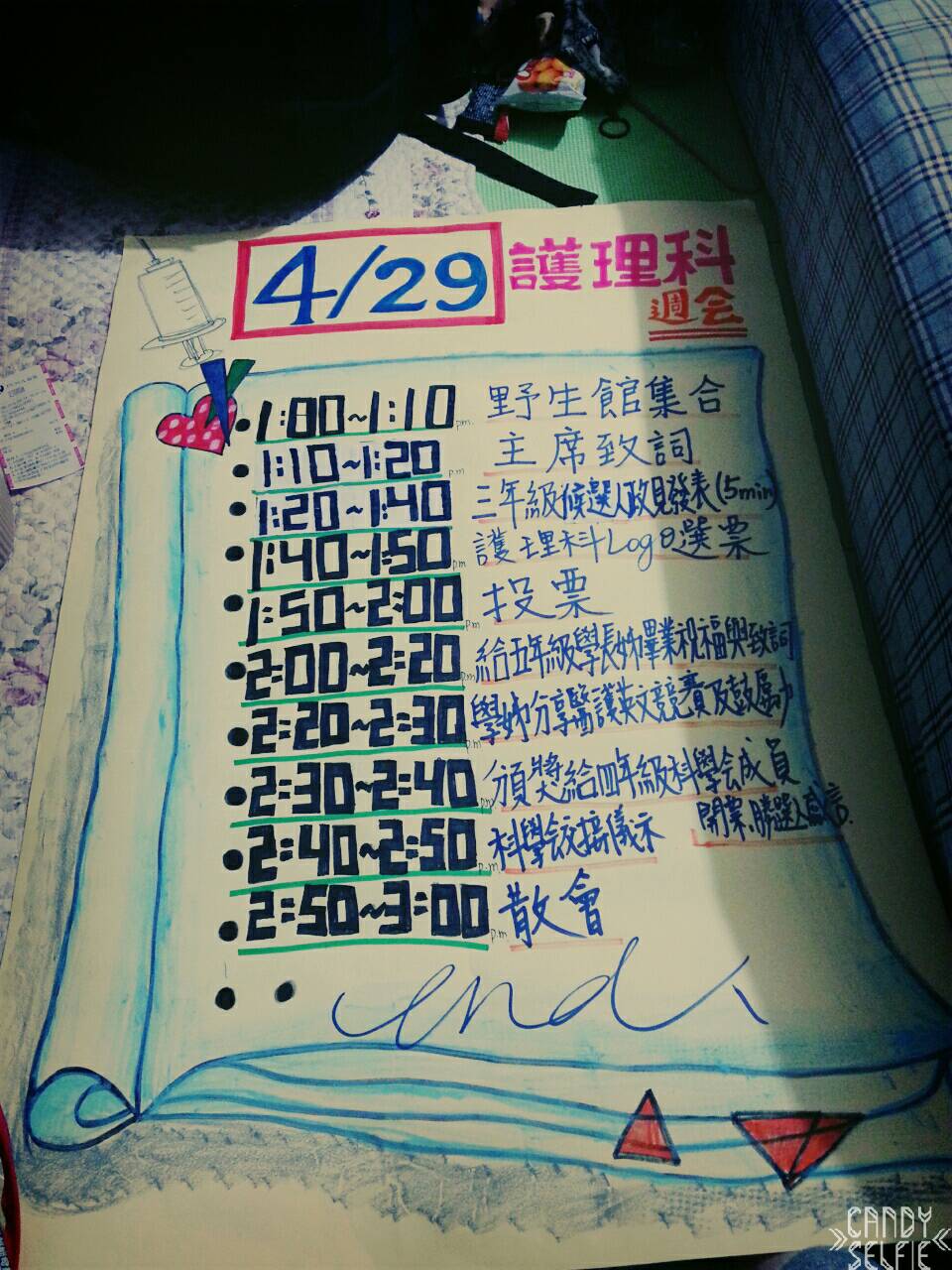 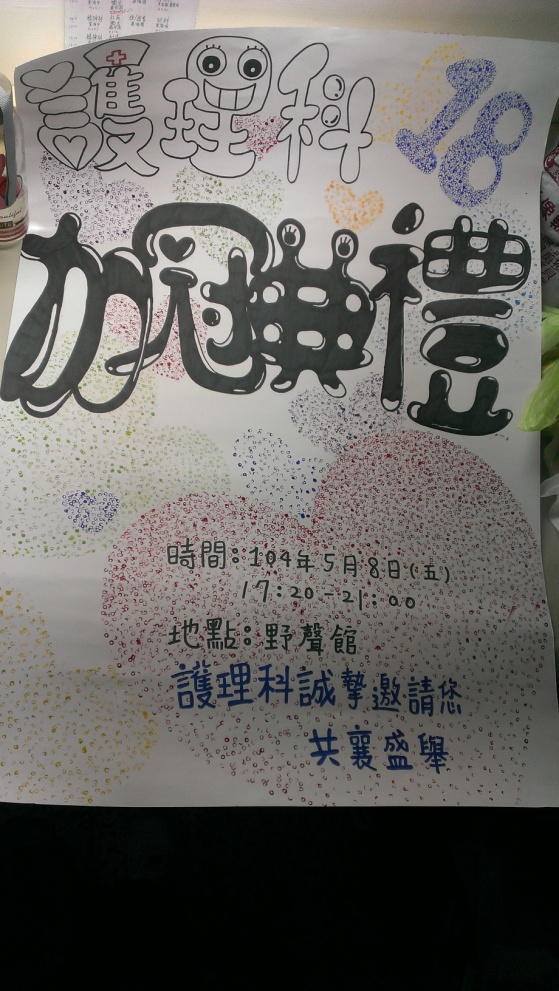 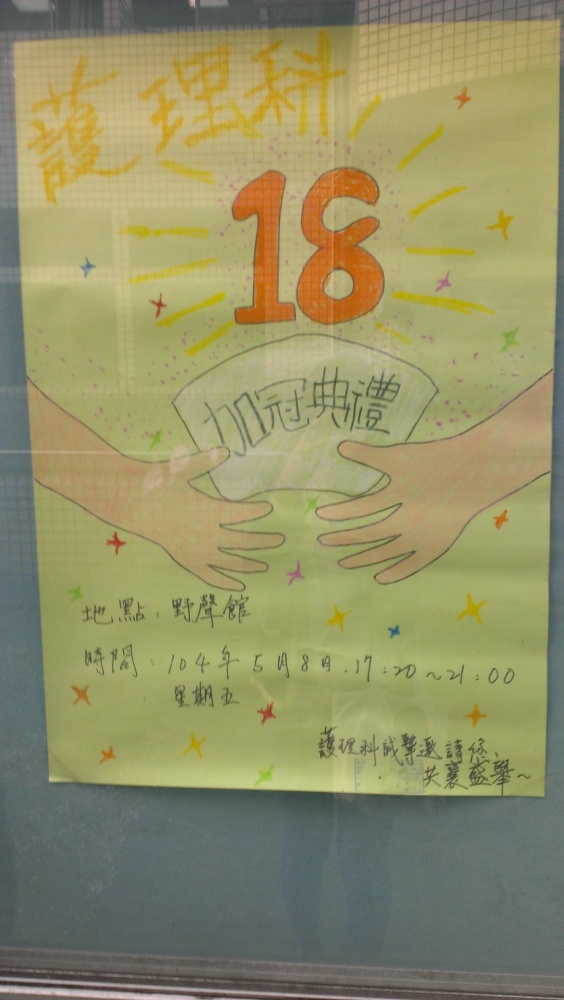 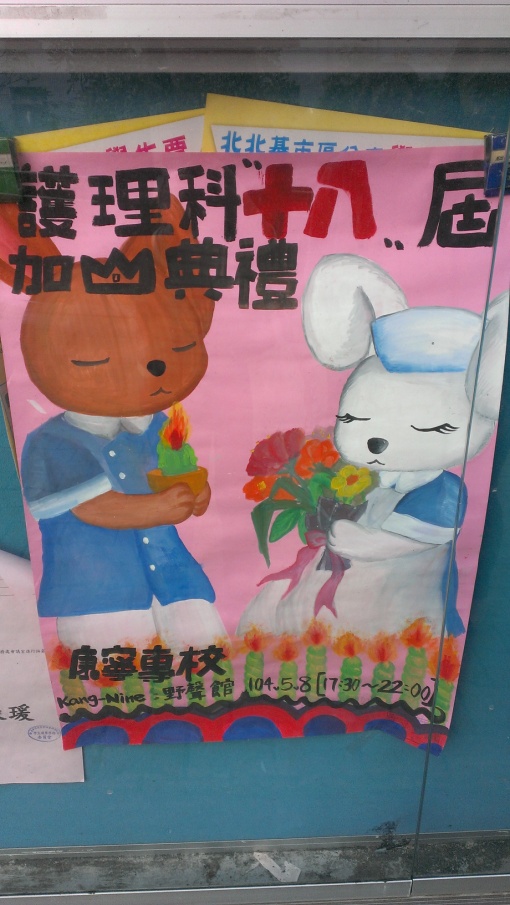 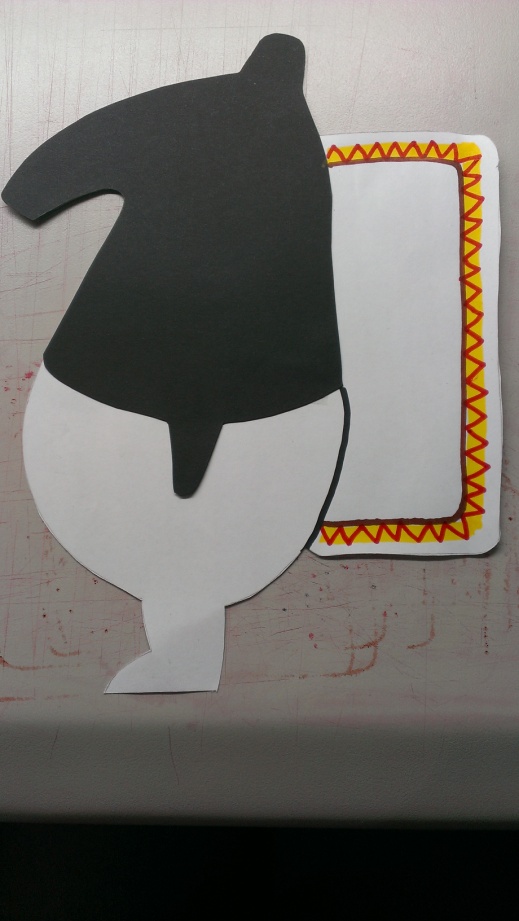 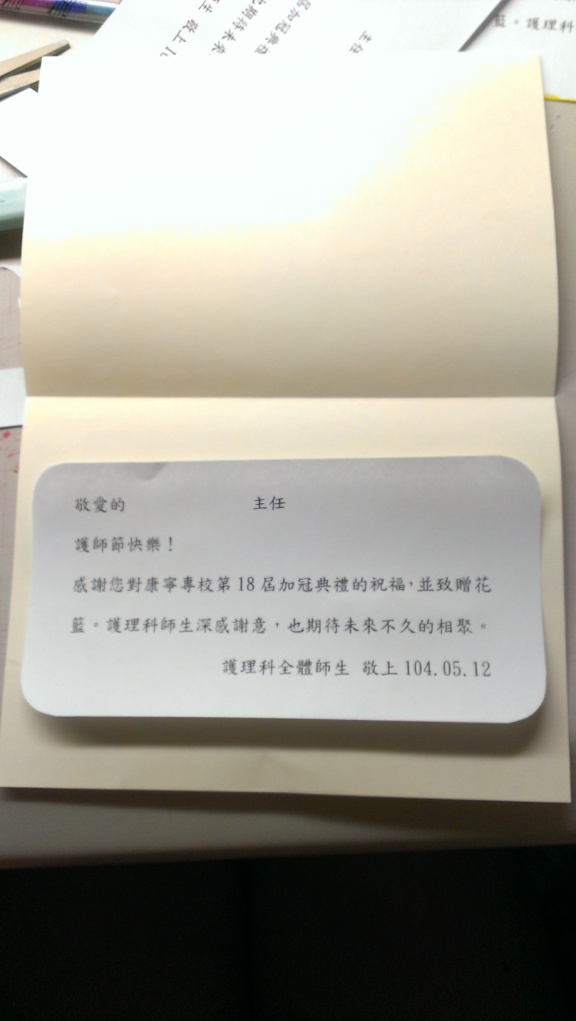 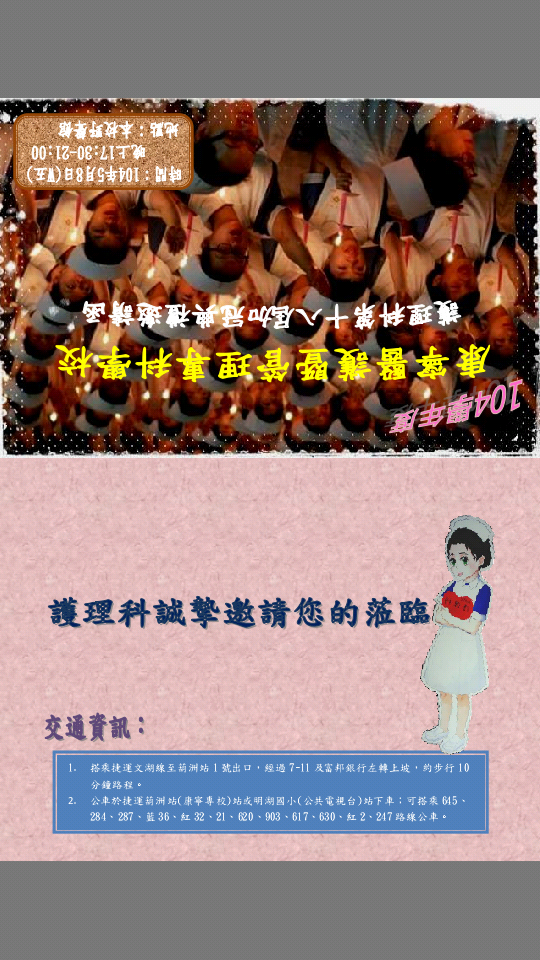 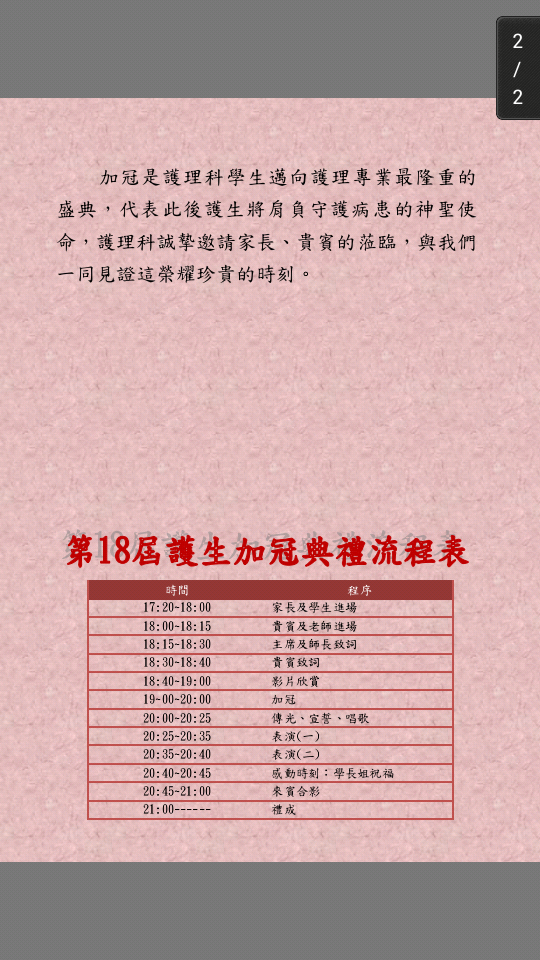 護理科學會幹部交接會長1.清楚各組負責項目及工作內容2.掌握各組工作進度3.若科學會內有問題要盡早察覺提出並與會內幹部討論及解決副會長1.無特定工作，主要為提醒及協助會長要執行的活動2.辦好會長交代事宜3.若各組有需要幫忙的地方就協助完成活動組上學期下學期公關組迎新邀請師長(護理科老師，需接待)準備餐點(找廠商比價)18th-趴趴走(02)2794-2266       20700元含稅迎新禮物18th-宇軒文具(02)2594-9123    螢光筆標籤紙*500支(含畢業禮物)    =7350元含稅聯絡表演加冠蠟燭  (加冠生、老師、來賓)18th –今一蠟燭(02)2248-6133     圓柱:白色/15cm*7.8元 1支     螺旋:淡粉色/15cm 8.5元 300支         淡粉色/20cm 10元  50支貴賓紙板要特殊保護!!護士帽  (加冠生、老師、來賓)        18th –富梨服裝(02)2531-3259            75元*250頂=18750元含稅場地佈置     18th –莊雅惠 0989709465、陳淑芳0933145370    27000元  (含22朵胸花)餐盒(加冠生、工作人員、老師、來賓、教官)18th –施先生0983480102    80元x280盒、100元x100盒    32400元校內師長邀請卡發放寄送來賓邀請函總務組帳本x1發票影印卡x3冷氣卡x1加冠音樂光碟(校歌)x1空白收據x4科學會＋校徽貼紙存摺x2印章(護理科章、私章x2)x3機動組1.場地借用2.各項設備處理3.社辦布置與管理4.大量人力支援5.其它：場地借用•	一般教室找教務處借•	藝文中心找學務處•	野聲館找體運組鄭幸洵老師•	附註:教室借用都需要表單，一律都是重網路上下載(usb裡有)設備•	大部分設備都在學務處借，例如:對講機、音響、學務處的音控室(野聲館舞台上方)、頒獎用的盤子、白手套等(附註:需押金1000元)•	野生館後方音控室則是總務處俊嘉老師負責社辦•	位於c1120階梯教室後方的一間小辦公室，裡面有大部分的科學會資源，歷屆的檔案資料等人力•	在各項活動，都需要人力支援，所以機動組最好以男生為主•	在機動組中，至少要有一名擅長硬體設備、軟體、電腦的高手•	機動組事情繁瑣，妥善分配好每人的工作，清楚規範工作內容，才不導致內部爭議及分配不均等情形其他•	所有要借用的事務，都要提早，越早越好•	確定需要借用的項目有哪些，不斷提問及反問，確定後再將事情交代，以免來回多跑幾次的情形發生文書組會議記錄每次開會都要寫會議紀錄(包含臨時會議)，可由文書組長或副組長輪流紀錄，會議內容包含開會討論項目、決議結果與下次討論時間與事宜…等等，開會需有簽到單、過程需拍攝照片並附於會紀錄尾頁。主席請由會長擔任，完成會議紀錄後印出紙本檔依序給主席、主任及指導老師簽章。企劃書&核銷需於活動舉行前一周繳交企劃書，並於活動結束後一周內完成核銷(最晚不可超過15天)逾時申請經費會被取消。企劃書及依照學校網頁「表單下載」下載最新企畫書版本，活動內容根據每次開會討論結果為依據完成「活動目的」及「活動內容摘要(活動流程)」，不足處請文書提出討論或自行完成。活動經費預算表可和活動組及總務組組長討論達成共識，若核銷時實際花費經額與預算差太多，學務處老師(這學期由心雅老師負責)會問原因。核銷依照學校網頁「表單下載」下載最新版本，核銷內容需附上活動照片及反思單，活動照片最好要有每個活動「流程」的照片以利核銷。核銷的經費由學務處老師提供單據，依照單據的核准的經費做核銷。收據由總務組保管，也可以由文書組保管方便核銷。核銷收據需報統一編號，收據每個項目都需要標示清楚「單價、數量、經額」，標示不清楚無法核銷。康寧專校已更名為康寧財團法人康寧醫護暨管理專科學校，收據受買人需註明清楚，寫錯無法核銷。Ps.下學期學校名稱可能再度更改，請隨時留意。美宣組5/8加冠典禮海報*6典禮前(宿舍、全家、康寧大道、圖書館、)典禮當天(校門口*2、電梯*2、康寧大道)典禮流程海報*1指標*30(停車場~電梯~一樓)(校門口~野聲館)名牌+工作分配、流程(每個工作人員)邀請卡(邀請卡+回條+信封) 加冠前一個月做好花買小卡、海報紙給一年級的蠟燭厚紙板加冠典禮後做感謝卡(買卡片、郵票、印內容)E:\加冠流程表.docxE:\護理科學會\加冠邀請卡.docxE:\護理科學會\邀請卡回條.docxE:\感謝卡.docx護理科學會幹部交接會長1.清楚各組負責項目及工作內容2.掌握各組工作進度3.若科學會內有問題要盡早察覺提出並與會內幹部討論及解決副會長1.無特定工作，主要為提醒及協助會長要執行的活動2.辦好會長交代事宜3.若各組有需要幫忙的地方就協助完成活動組上學期下學期公關組迎新邀請師長(護理科老師，需接待)準備餐點(找廠商比價)18th-趴趴走(02)2794-2266       20700元含稅迎新禮物18th-宇軒文具(02)2594-9123    螢光筆標籤紙*500支(含畢業禮物)    =7350元含稅聯絡表演加冠蠟燭  (加冠生、老師、來賓)18th –今一蠟燭(02)2248-6133     圓柱:白色/15cm*7.8元 1支     螺旋:淡粉色/15cm 8.5元 300支         淡粉色/20cm 10元  50支貴賓紙板要特殊保護!!護士帽  (加冠生、老師、來賓)        18th –富梨服裝(02)2531-3259            75元*250頂=18750元含稅場地佈置     18th –莊雅惠 0989709465、陳淑芳0933145370    27000元  (含22朵胸花)餐盒(加冠生、工作人員、老師、來賓、教官)18th –施先生0983480102    80元x280盒、100元x100盒    32400元校內師長邀請卡發放寄送來賓邀請函總務組帳本x1發票影印卡x3冷氣卡x1加冠音樂光碟(校歌)x1空白收據x4科學會＋校徽貼紙存摺x2印章(護理科章、私章x2)x3機動組1.場地借用2.各項設備處理3.社辦布置與管理4.大量人力支援5.其它：場地借用•	一般教室找教務處借•	藝文中心找學務處•	野聲館找體運組鄭幸洵老師•	附註:教室借用都需要表單，一律都是重網路上下載(usb裡有)設備•	大部分設備都在學務處借，例如:對講機、音響、學務處的音控室(野聲館舞台上方)、頒獎用的盤子、白手套等(附註:需押金1000元)•	野生館後方音控室則是總務處俊嘉老師負責社辦•	位於c1120階梯教室後方的一間小辦公室，裡面有大部分的科學會資源，歷屆的檔案資料等人力•	在各項活動，都需要人力支援，所以機動組最好以男生為主•	在機動組中，至少要有一名擅長硬體設備、軟體、電腦的高手•	機動組事情繁瑣，妥善分配好每人的工作，清楚規範工作內容，才不導致內部爭議及分配不均等情形其他•	所有要借用的事務，都要提早，越早越好•	確定需要借用的項目有哪些，不斷提問及反問，確定後再將事情交代，以免來回多跑幾次的情形發生文書組會議記錄每次開會都要寫會議紀錄(包含臨時會議)，可由文書組長或副組長輪流紀錄，會議內容包含開會討論項目、決議結果與下次討論時間與事宜…等等，開會需有簽到單、過程需拍攝照片並附於會紀錄尾頁。主席請由會長擔任，完成會議紀錄後印出紙本檔依序給主席、主任及指導老師簽章。企劃書&核銷需於活動舉行前一周繳交企劃書，並於活動結束後一周內完成核銷(最晚不可超過15天)逾時申請經費會被取消。企劃書及依照學校網頁「表單下載」下載最新企畫書版本，活動內容根據每次開會討論結果為依據完成「活動目的」及「活動內容摘要(活動流程)」，不足處請文書提出討論或自行完成。活動經費預算表可和活動組及總務組組長討論達成共識，若核銷時實際花費經額與預算差太多，學務處老師(這學期由心雅老師負責)會問原因。核銷依照學校網頁「表單下載」下載最新版本，核銷內容需附上活動照片及反思單，活動照片最好要有每個活動「流程」的照片以利核銷。核銷的經費由學務處老師提供單據，依照單據的核准的經費做核銷。收據由總務組保管，也可以由文書組保管方便核銷。核銷收據需報統一編號，收據每個項目都需要標示清楚「單價、數量、經額」，標示不清楚無法核銷。康寧專校已更名為康寧財團法人康寧醫護暨管理專科學校，收據受買人需註明清楚，寫錯無法核銷。Ps.下學期學校名稱可能再度更改，請隨時留意。美宣組5/8加冠典禮海報*6典禮前(宿舍、全家、康寧大道、圖書館、)典禮當天(校門口*2、電梯*2、康寧大道)典禮流程海報*1指標*30(停車場~電梯~一樓)(校門口~野聲館)名牌+工作分配、流程(每個工作人員)邀請卡(邀請卡+回條+信封) 加冠前一個月做好花買小卡、海報紙給一年級的蠟燭厚紙板加冠典禮後做感謝卡(買卡片、郵票、印內容)E:\加冠流程表.docxE:\護理科學會\加冠邀請卡.docxE:\護理科學會\邀請卡回條.docxE:\感謝卡.docx護理科學會幹部交接會長1.清楚各組負責項目及工作內容2.掌握各組工作進度3.若科學會內有問題要盡早察覺提出並與會內幹部討論及解決副會長1.無特定工作，主要為提醒及協助會長要執行的活動2.辦好會長交代事宜3.若各組有需要幫忙的地方就協助完成活動組上學期下學期公關組迎新邀請師長(護理科老師，需接待)準備餐點(找廠商比價)18th-趴趴走(02)2794-2266       20700元含稅迎新禮物18th-宇軒文具(02)2594-9123    螢光筆標籤紙*500支(含畢業禮物)    =7350元含稅聯絡表演加冠蠟燭  (加冠生、老師、來賓)18th –今一蠟燭(02)2248-6133     圓柱:白色/15cm*7.8元 1支     螺旋:淡粉色/15cm 8.5元 300支         淡粉色/20cm 10元  50支貴賓紙板要特殊保護!!護士帽  (加冠生、老師、來賓)        18th –富梨服裝(02)2531-3259            75元*250頂=18750元含稅場地佈置     18th –莊雅惠 0989709465、陳淑芳0933145370    27000元  (含22朵胸花)餐盒(加冠生、工作人員、老師、來賓、教官)18th –施先生0983480102    80元x280盒、100元x100盒    32400元校內師長邀請卡發放寄送來賓邀請函總務組帳本x1發票影印卡x3冷氣卡x1加冠音樂光碟(校歌)x1空白收據x4科學會＋校徽貼紙存摺x2印章(護理科章、私章x2)x3機動組1.場地借用2.各項設備處理3.社辦布置與管理4.大量人力支援5.其它：場地借用•	一般教室找教務處借•	藝文中心找學務處•	野聲館找體運組鄭幸洵老師•	附註:教室借用都需要表單，一律都是重網路上下載(usb裡有)設備•	大部分設備都在學務處借，例如:對講機、音響、學務處的音控室(野聲館舞台上方)、頒獎用的盤子、白手套等(附註:需押金1000元)•	野生館後方音控室則是總務處俊嘉老師負責社辦•	位於c1120階梯教室後方的一間小辦公室，裡面有大部分的科學會資源，歷屆的檔案資料等人力•	在各項活動，都需要人力支援，所以機動組最好以男生為主•	在機動組中，至少要有一名擅長硬體設備、軟體、電腦的高手•	機動組事情繁瑣，妥善分配好每人的工作，清楚規範工作內容，才不導致內部爭議及分配不均等情形其他•	所有要借用的事務，都要提早，越早越好•	確定需要借用的項目有哪些，不斷提問及反問，確定後再將事情交代，以免來回多跑幾次的情形發生文書組會議記錄每次開會都要寫會議紀錄(包含臨時會議)，可由文書組長或副組長輪流紀錄，會議內容包含開會討論項目、決議結果與下次討論時間與事宜…等等，開會需有簽到單、過程需拍攝照片並附於會紀錄尾頁。主席請由會長擔任，完成會議紀錄後印出紙本檔依序給主席、主任及指導老師簽章。企劃書&核銷需於活動舉行前一周繳交企劃書，並於活動結束後一周內完成核銷(最晚不可超過15天)逾時申請經費會被取消。企劃書及依照學校網頁「表單下載」下載最新企畫書版本，活動內容根據每次開會討論結果為依據完成「活動目的」及「活動內容摘要(活動流程)」，不足處請文書提出討論或自行完成。活動經費預算表可和活動組及總務組組長討論達成共識，若核銷時實際花費經額與預算差太多，學務處老師(這學期由心雅老師負責)會問原因。核銷依照學校網頁「表單下載」下載最新版本，核銷內容需附上活動照片及反思單，活動照片最好要有每個活動「流程」的照片以利核銷。核銷的經費由學務處老師提供單據，依照單據的核准的經費做核銷。收據由總務組保管，也可以由文書組保管方便核銷。核銷收據需報統一編號，收據每個項目都需要標示清楚「單價、數量、經額」，標示不清楚無法核銷。康寧專校已更名為康寧財團法人康寧醫護暨管理專科學校，收據受買人需註明清楚，寫錯無法核銷。Ps.下學期學校名稱可能再度更改，請隨時留意。美宣組5/8加冠典禮海報*6典禮前(宿舍、全家、康寧大道、圖書館、)典禮當天(校門口*2、電梯*2、康寧大道)典禮流程海報*1指標*30(停車場~電梯~一樓)(校門口~野聲館)名牌+工作分配、流程(每個工作人員)邀請卡(邀請卡+回條+信封) 加冠前一個月做好花買小卡、海報紙給一年級的蠟燭厚紙板加冠典禮後做感謝卡(買卡片、郵票、印內容)E:\加冠流程表.docxE:\護理科學會\加冠邀請卡.docxE:\護理科學會\邀請卡回條.docxE:\感謝卡.docx護理科學會幹部交接會長1.清楚各組負責項目及工作內容2.掌握各組工作進度3.若科學會內有問題要盡早察覺提出並與會內幹部討論及解決副會長1.無特定工作，主要為提醒及協助會長要執行的活動2.辦好會長交代事宜3.若各組有需要幫忙的地方就協助完成活動組上學期下學期公關組迎新邀請師長(護理科老師，需接待)準備餐點(找廠商比價)18th-趴趴走(02)2794-2266       20700元含稅迎新禮物18th-宇軒文具(02)2594-9123    螢光筆標籤紙*500支(含畢業禮物)    =7350元含稅聯絡表演加冠蠟燭  (加冠生、老師、來賓)18th –今一蠟燭(02)2248-6133     圓柱:白色/15cm*7.8元 1支     螺旋:淡粉色/15cm 8.5元 300支         淡粉色/20cm 10元  50支貴賓紙板要特殊保護!!護士帽  (加冠生、老師、來賓)        18th –富梨服裝(02)2531-3259            75元*250頂=18750元含稅場地佈置     18th –莊雅惠 0989709465、陳淑芳0933145370    27000元  (含22朵胸花)餐盒(加冠生、工作人員、老師、來賓、教官)18th –施先生0983480102    80元x280盒、100元x100盒    32400元校內師長邀請卡發放寄送來賓邀請函總務組帳本x1發票影印卡x3冷氣卡x1加冠音樂光碟(校歌)x1空白收據x4科學會＋校徽貼紙存摺x2印章(護理科章、私章x2)x3機動組1.場地借用2.各項設備處理3.社辦布置與管理4.大量人力支援5.其它：場地借用•	一般教室找教務處借•	藝文中心找學務處•	野聲館找體運組鄭幸洵老師•	附註:教室借用都需要表單，一律都是重網路上下載(usb裡有)設備•	大部分設備都在學務處借，例如:對講機、音響、學務處的音控室(野聲館舞台上方)、頒獎用的盤子、白手套等(附註:需押金1000元)•	野生館後方音控室則是總務處俊嘉老師負責社辦•	位於c1120階梯教室後方的一間小辦公室，裡面有大部分的科學會資源，歷屆的檔案資料等人力•	在各項活動，都需要人力支援，所以機動組最好以男生為主•	在機動組中，至少要有一名擅長硬體設備、軟體、電腦的高手•	機動組事情繁瑣，妥善分配好每人的工作，清楚規範工作內容，才不導致內部爭議及分配不均等情形其他•	所有要借用的事務，都要提早，越早越好•	確定需要借用的項目有哪些，不斷提問及反問，確定後再將事情交代，以免來回多跑幾次的情形發生文書組會議記錄每次開會都要寫會議紀錄(包含臨時會議)，可由文書組長或副組長輪流紀錄，會議內容包含開會討論項目、決議結果與下次討論時間與事宜…等等，開會需有簽到單、過程需拍攝照片並附於會紀錄尾頁。主席請由會長擔任，完成會議紀錄後印出紙本檔依序給主席、主任及指導老師簽章。企劃書&核銷需於活動舉行前一周繳交企劃書，並於活動結束後一周內完成核銷(最晚不可超過15天)逾時申請經費會被取消。企劃書及依照學校網頁「表單下載」下載最新企畫書版本，活動內容根據每次開會討論結果為依據完成「活動目的」及「活動內容摘要(活動流程)」，不足處請文書提出討論或自行完成。活動經費預算表可和活動組及總務組組長討論達成共識，若核銷時實際花費經額與預算差太多，學務處老師(這學期由心雅老師負責)會問原因。核銷依照學校網頁「表單下載」下載最新版本，核銷內容需附上活動照片及反思單，活動照片最好要有每個活動「流程」的照片以利核銷。核銷的經費由學務處老師提供單據，依照單據的核准的經費做核銷。收據由總務組保管，也可以由文書組保管方便核銷。核銷收據需報統一編號，收據每個項目都需要標示清楚「單價、數量、經額」，標示不清楚無法核銷。康寧專校已更名為康寧財團法人康寧醫護暨管理專科學校，收據受買人需註明清楚，寫錯無法核銷。Ps.下學期學校名稱可能再度更改，請隨時留意。美宣組5/8加冠典禮海報*6典禮前(宿舍、全家、康寧大道、圖書館、)典禮當天(校門口*2、電梯*2、康寧大道)典禮流程海報*1指標*30(停車場~電梯~一樓)(校門口~野聲館)名牌+工作分配、流程(每個工作人員)邀請卡(邀請卡+回條+信封) 加冠前一個月做好花買小卡、海報紙給一年級的蠟燭厚紙板加冠典禮後做感謝卡(買卡片、郵票、印內容)E:\加冠流程表.docxE:\護理科學會\加冠邀請卡.docxE:\護理科學會\邀請卡回條.docxE:\感謝卡.docx主席簽章主任簽章主任簽章指導老師簽章指導老師簽章